О проведении районного этапареспубликанского конкурса «ТехноЕлка»На основании приказа главного управления по образованию № 461 от 13.09.2023 «О проведении областного этапа республиканского конкурса «ТехноЕлка» с целью привлечения учащейся молодежи к научно-техническому творчеству, выявления и поддержки талантливой и одаренной молодежи, пропаганды научно-технического творчества среди детей и молодежиПРИКАЗЫВАЮ:Государственному учреждению образования «Молодечненский центр творчества детей и молодежи «Маладзик» (Устюшенко Н.П.) организовать и провести районный этап республиканского конкурса «ТехноЕлка» (далее – конкурс) в период с 18 сентября по 20 октября 2023 года согласно утвержденному порядку.Утвердить порядок проведения конкурса.Руководителям учреждений образования обеспечить:3.1. необходимые условия для результативного участия в конкурсе;3.2. качественную подготовку конкурсных работ и их своевременное предоставление в государственное учреждение образования «Молодечненский центр творчества детей и молодежи «Маладзик» (кабинет 16, Васильеву А.П.).Заместитель начальника управления                               Т.В.ЛозовикКажуро   58 05 33Васильев 58 04 19УТВЕРЖДЕНОПриказ заместитля начальникауправления по  образованию Молодечненского районного исполнительного комитета                   № ПОРЯДОК ПРОВЕДЕНИЯ районного этапа республиканского конкурса «ТехноЕлка»Общие положения1.1. Районный этап республиканского конкурса «ТехноЕлка» проводится с целью привлечения учащейся молодежи к научно-техническому творчеству, выявления и поддержки талантливой и одаренной молодежи, пропаганды научно-технического творчества среди детей и молодежи.1.2. Основными задачами конкурса являются:развитие творческих технических способностей детей и молодежи;расширение и углубление знаний детей и молодежи в области техники;поиск новых творческих методов, приемов и дизайнерских решений в создании новогодних украшений.1.3. Организатором конкурса является управление по образованию Молодечненского районного исполнительного комитета. 1.4. В конкурсе могут принять участие учащиеся учреждений общего среднего, дополнительного образования детей и молодежи.1.5. Конкурс проходит по номинациям:«Год мира, и созидания»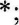 «МультимедиаЕлка «Ад прадзедаУ спакон вякоу» *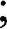 «Дизайн-елка»;«Хайтек-елка»;«Альтернативная елка»;«РетроЕлка»;«Елка-трансформер»;«Рождественская композиция»;«Новогодний сувенир»;«Праздничные украшения»; «Символ 2024 года».* Номинации конкурса «Год мира и созидания», «МультимедиаЕлка» будут способствовать укреплению национального единства, формированию чувства гордости за героическое прошлое, расширению знаний об истории и культуре Беларуси. 1.6. Для организации и проведения конкурса формируется жюри конкурса.1.7. Жюри конкурса:оценивает экспонаты, представленные участниками конкурса;подводит итоги конкурса.Требования к конкурсным работамКонкурсные работы не должны быть травмоопасны, соответствовать выставочным требованиям, требованиям противопожарной безопасности, преимущественно из метала, оргстекла, пластика с применением мультимедийных технологий, qr-кодов, шестиренчатых механизмов, приводящих экспонат в движение.Работы, не соответствующие данным требованиям, к участию                 в конкурсе не допускаются. На каждую конкурсную работу предоставляется характеристика (в электронном виде и на бумажном носителе (в 2 экз.) с подробным описанием назначения, содержания, применения, заверенная подписью руководителя, а также сведения о конкурсантах (приложения).Условия проведения конкурса3.1.	Конкурс проходит с 18 сентября по 20 октября 2023 года.3.2. Для участия в конкурсе предоставить творческие работы и характеристику экспоната (в бумажном и электронном виде) до 20 октября в государственное учреждение образования «Молодечненский центр творчества детей и молодежи «Маладзик» (кабинет 16, Васильеву А.П.) 3.3. Оценка экспонатов проводится по следующим критериям:техническое решение (завершенность изделия, проработанность деталей, оригинальность конструкции, использование современных материалов);высокое качество и сложность исполнения, практичность и надежность в эксплуатации;оригинальность замысла (творческие находки, нетрадиционное применение известных материалов);оформление технической документации (эстетичность, подробность описания, наличие информационных и фотоматериалов);3.4. Количество победителей определяется решением жюри конкурса. Победители конкурса награждаются дипломами управления по образованию Молодечненского районного исполнительного комитета. 3.5. В случае награждения участников, выполнивших коллективную работу, победители получают один диплом, в котором указываются все участники авторского коллектива.3.6. Аппеляции на решения жюри конкурса не принимаются и не рассматриваются.3.7. Лучшие работы примут участие в областном конкурсе «ТехноЕлка».3.8. Возврат конкурсных работ, не прошедших на областной этап, осуществляется в течение 2-х недель после окончания конкурса. По истечении этого срока центр ответственность за сохранность работ не несет.4. ФинансированиеФинансирование конкурса осуществляется в установленном порядке за счет средств бюджета управления по образованию Молодечненского районного исполнительного комитета, выделенных на проведение мероприятий, а также иных источников, не запрещенных законодательством Республики Беларусь.Приложение Характеристика на экспонат, представленный на республиканский конкурс «ТехноЕлка» в 2023 году.Номинация _________________________1. Название экспоната: _________________________.      Фото     экспоната2. Назначение и полное описание экспоната:___________________________________________________________________________________________________________________________________________________________________________3. Технические характеристики (габариты): _________________________________________________________________________4. Условия, необходимые для демонстрации:  ________________________________________________________________________5. Год изготовления:  _____________________________________6. Учреждение, изготовившее экспонат:  _____________________________________________________________________________________________________________________________________7. Цена __________________________________________________8. Разработчик: Ф.И.О., должность.9. Изготовитель: Ф.И.О., год рождения, класс/курс, группа.10. Контакты: почтовый адрес с индексом, электронный адрес, контактные телефоны.Директор							Ф.И.О.МП                                  ХАРАКТЕРИСТИКА (образец)на экспонат, представленныйна областной конкурс «ТехноЕлка» в 2023 годуНоминация: «Дизайн-елка»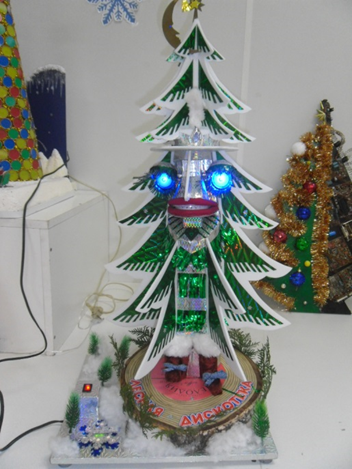 1. Название экспоната: Елка «Лесная дискотека». 2. Назначение и полное описание экспоната: Новогодний электронный сувенир. Изготовлена из спила березы, подставка из фанеры. Елка сделана из пенополистирола и обклеена голографической пленкой. Внутри встроен редуктор с толкателем. Озвучивание происходит за счет встроенного МП-3 плеера с картой памяти. Реле времени ограничивает работу плеера. Питание от сети 220 вольт через выпрямитель и стабилизаторы.3. Технические характеристики (габариты): 750 х 350 х 300 (мм).  4. Год изготовления: 2022 г. 5. Учреждение, изготовившее экспонат: Государственное учреждение образования «Брестский областной центр туризма и краеведения детей и молодежи.6. Цена: 50 рублей. 7. Разработчик (ФИО приводятся полностью): Иванов Иван Иванович – педагог дополнительного образования (указать мобильный телефон для связи). 8. Изготовитель (ФИО приводятся полностью): Сидоров Владимир Васильевич (10 лет) – учащийся 6 класса ГУО «Средняя школа д.Скоки» Брестского района. 9. Контакты: 224030 г. Брест, ул. К.Маркса, д. 68. Тел. (0162) 242161; (0162) 202481. E-mail: octt@brest.by.Директор				подпись				ФИО М.П. Маладзечанскі раённывыканаўчы камітэтУПРАЎЛЕННЕ  ПА  АДУКАЦЫІМолодечненский районный исполнительный комитетУПРАВЛЕНИЕ ПО ОБРАЗОВАНИЮЗАГАД19.09.2023 № 652г. МаладзечнаПРИКАЗг. Молодечно